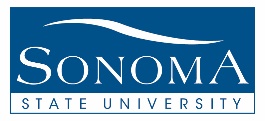 Sonoma State UniversityBSL Specific Bloodborne Pathogen Exposure Control PlanThis plan is specific to individual laboratories, and is a supplement to the Sonoma State University Bloodborne Pathogen Exposure Control Plan.  This plan is to be kept with the other supporting documents for your project and communicated with all personnel working in the laboratory.Department:      ___________________ 				Location:       ________________Principal Investigator:       ____________________                   	Office Phone:       ____________Lab Manager/Lab Supervisor:       _____________________  	Office Phone:       ____________Potential Sources of Bloodborne Pathogens (BBPs) Within the Laboratory:  Human Blood/Serum			  Human Tissue			  Human Organ  Primary Human Cells			  Immortalized Human Cells	  Samples infected with HIV/HBV/HCV	  Cultures of HIV/HCV/HBV	  Other: ________  BBP Standard Covered – body fluids or other potentially infections material (OPIM)Risk Determination – Operations that May Increase BBP Exposure Risk:  Virus Manipulation			  Necropsy				  Benchtop Pipetting  Vortexing				  Sonication				  Blending  Centrifugation			  Sharps Use			  Live Animal Work  Laser Microscopy			  Large Scale Tissue Culture	  Cell Sorting  Waste Handling			  Other:___________________ Risk Mitigation:Engineering Controls:		Personal Protective Equip.:		Work Practice Controls  Biosafety Cabinets		  Lab Coat				  Hand Washing  Sealed Centrifuge Rotors	  Disposable Gloves		  Restricted Area  Sealed Centrifuge Vials	  Safety Glasses			  Biohazard Labeling  Waste Containers		  Goggles				  Lab-Specific Training  Nonporous Work Surface	  Face Shields			  Minimization of Aerosols  Negative Air Pressure		  N95 Respirator			  Disinfection of Work Area  Hand Washing Sink		  Other:_____			  Elimination of Sharps  Other: ________							  Other: __________	Decontamination Procedures: (Include disinfectant used and concentration.  Also the areas that are disinfected and the frequency.)Spill Response: (Location of spill kit)